Литературное развлечение.Гости из сказок.Цель организации досуга  дошкольников — привитие детям нравственно-эстетических ценностей, любви к традициям и стремления к культурному отдыху.создание дружеской атмосферы, положительных эмоций, получение радости от общения и коллективной деятельности;создание условий для саморазвития и раскрытия творческого потенциала каждого воспитанника;учёт всех компонентов здорового образа жизни;развитие самосознания детей.Сегодня, ребята, мы с вами поговорим о сказках. Что такое сказки? Какие сказки бывают? А вы любите сказки? А как начинаются сказки?(жили-были… ,В некотором царстве…)Послушайте загадку и отгадайте, кто первым придет к нам в гости.Хвост со шпорами, сапоги с узорамиРано встаёт, громко песни поёт. ( петушок)Входит Петушок.Кто мышат с утра будилКто на мельницу ходилНамолол муки мешокЭто Петя-петушок.Ведущий: Петя, поиграй с нами(игра «Горошины»)По дороге Петя шел и горошину нашелА горошина упала, покатилась и пропалаОх-ох-ох где-то вырастит горох. А кто знает стихи про Петушка. (потешки)Вед: А теперь загадка про нашего следующего гостя.Жил мальчик в необычной стране, Ни чего не знал, ни чего не умел. ( Незнайка)Незнайка: Кто, я? Я ни чего не знаю?Да я всё знаю, всё умею!Да я даже знаю все загадки на свете, загадайте.Вед: А вот мы сейчас и проверим. Скажи, Незнайка, какое сейчас время года?Осень в страхе убежала, а она хозяйкой стала.(зима)С метлой в руке, с ведром на голове, стою зимой я на дворе.(снеговик)У зимы отличный мех, это мелкий белый….(снег)Покружилась звездочка в воздухе немножкоСела и растаяла на моей ладошке. (снежинка)И не снег и не лёд, а деревья серебром уберёт. (иней)Вед: Опять кто-то к нам спешит.Входит Айболит: Здравствуйте, ребята. Это я спешил к вам в гости. Так вы сказки любите? Это очень хорошо! А книжки бережете, не рвёте их? Я книжки лечу, заклеиваю и храню. Загадки про героев сказок.Возле леса, на опушке, трое их живёт в избушке.Там три стула и три кружки, три кровати, три подушкиУгадайте без подсказки кто герои этой сказки?(три медведя)Из муки он был печен, на сметане был мешенНа окошке он студился, по дорожке он катился.(колобок)Красная девица грустна, ей не нравится веснаЕй на солнце тяжко, слезы льёт, бедняжка.(Снегурочка)В гости к бабушке пошла, пирожки ей понеслаСерый волк за ней следил, обманул и проглотил. (красная шапочка)Каких ещё сказочных героев знаете, ребята? (Попури детских песен).Любите сказки, не рвите ихА в библиотеке храните их!  А сейчас я предлагаю вам пойти и нарисовать вашего любимого сказочного персонажа.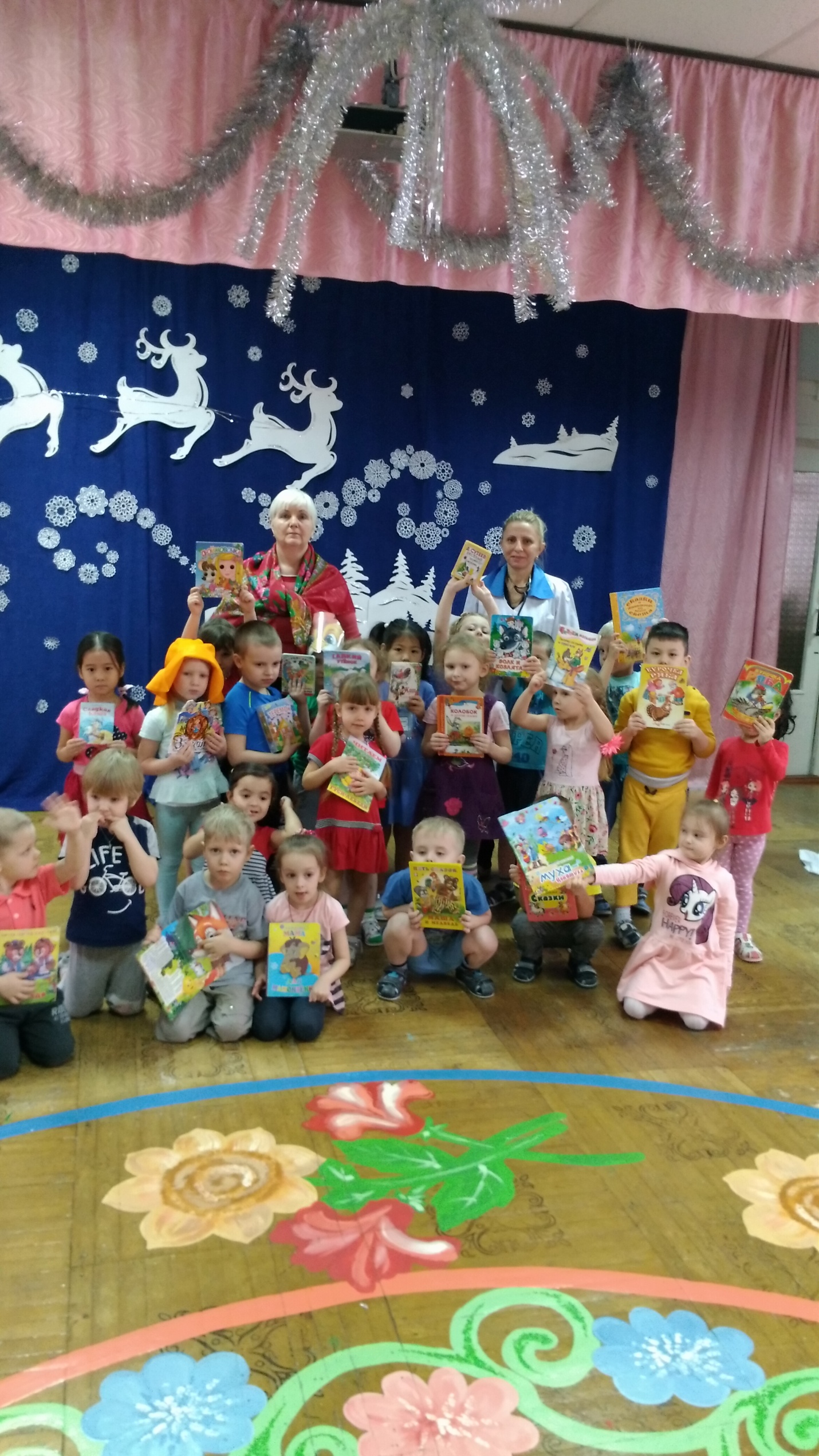 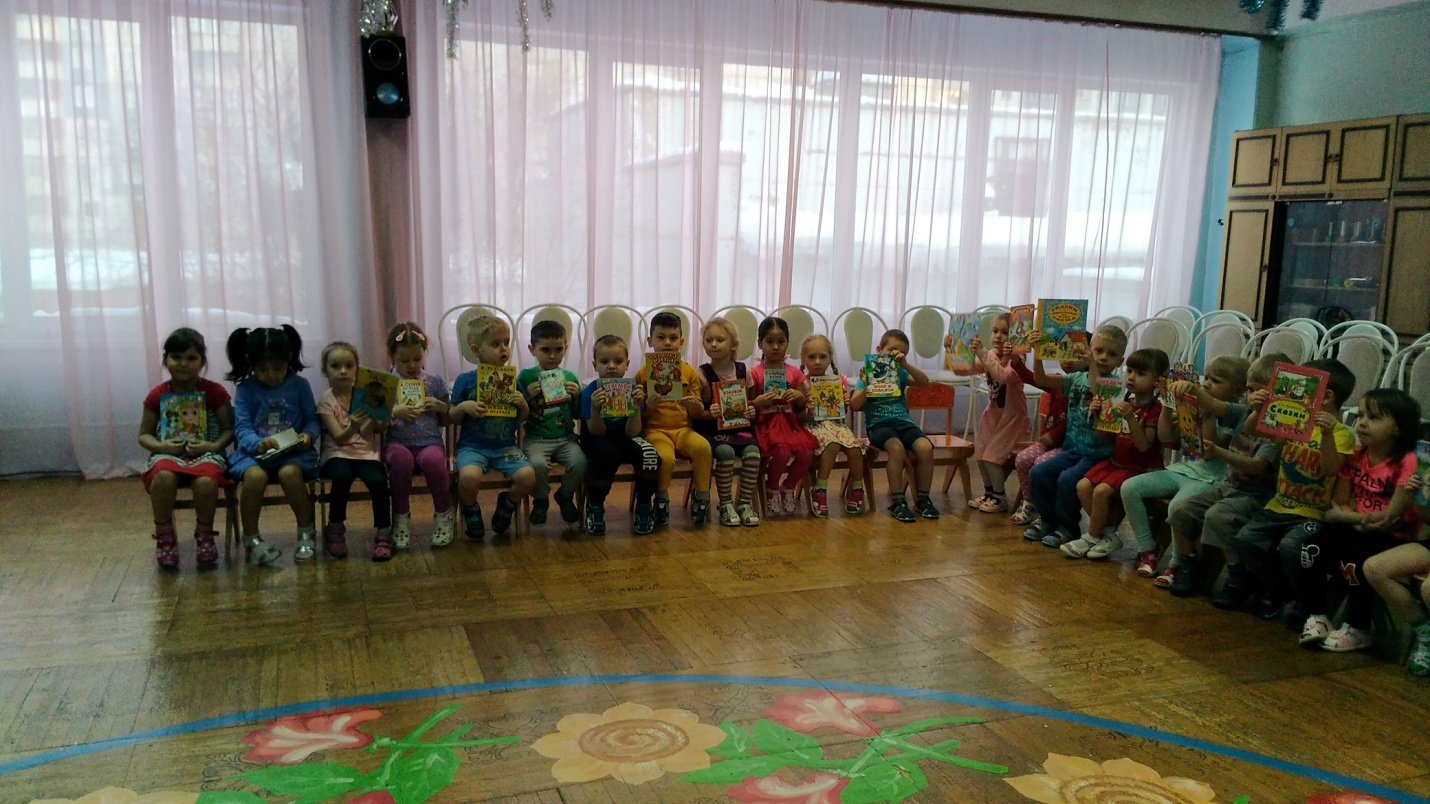 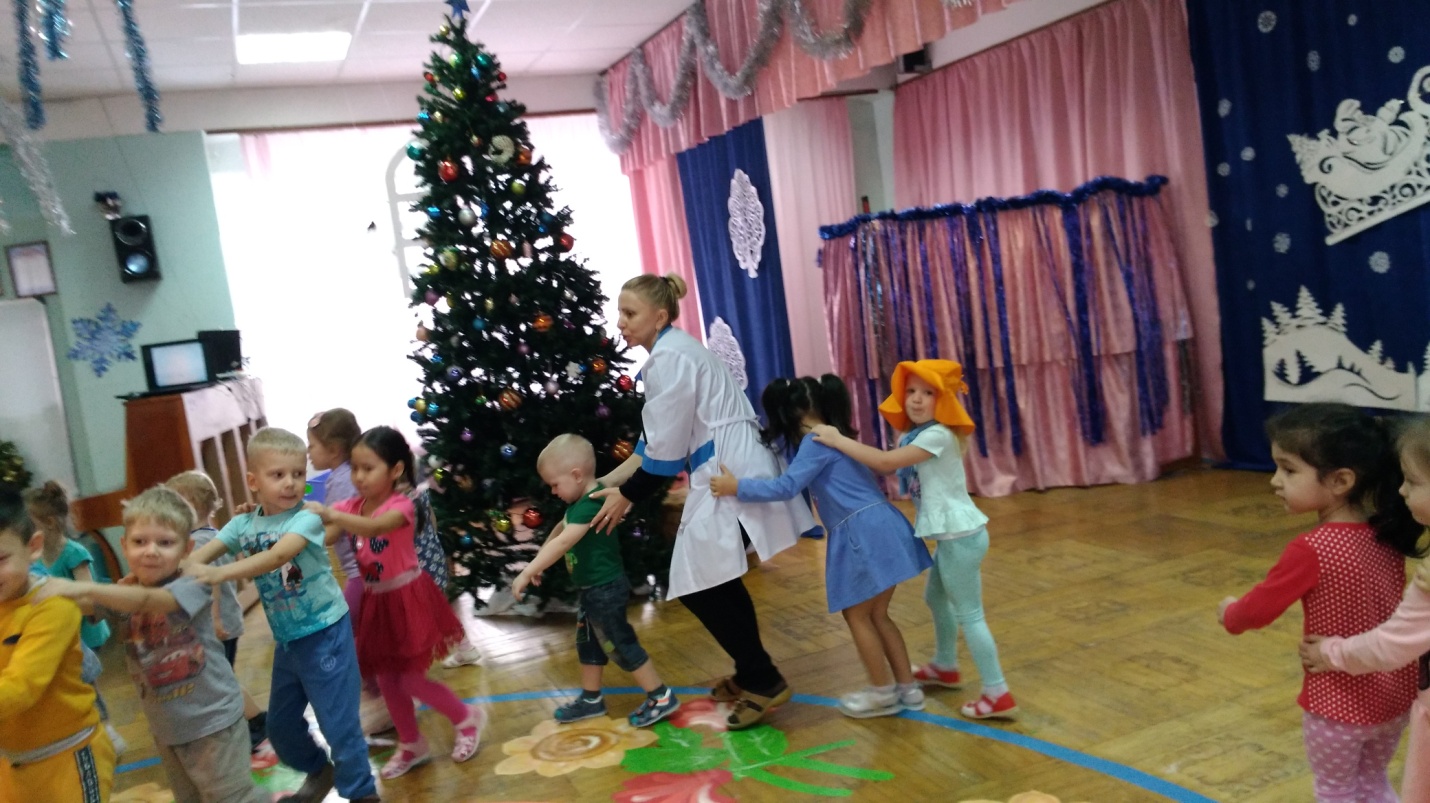 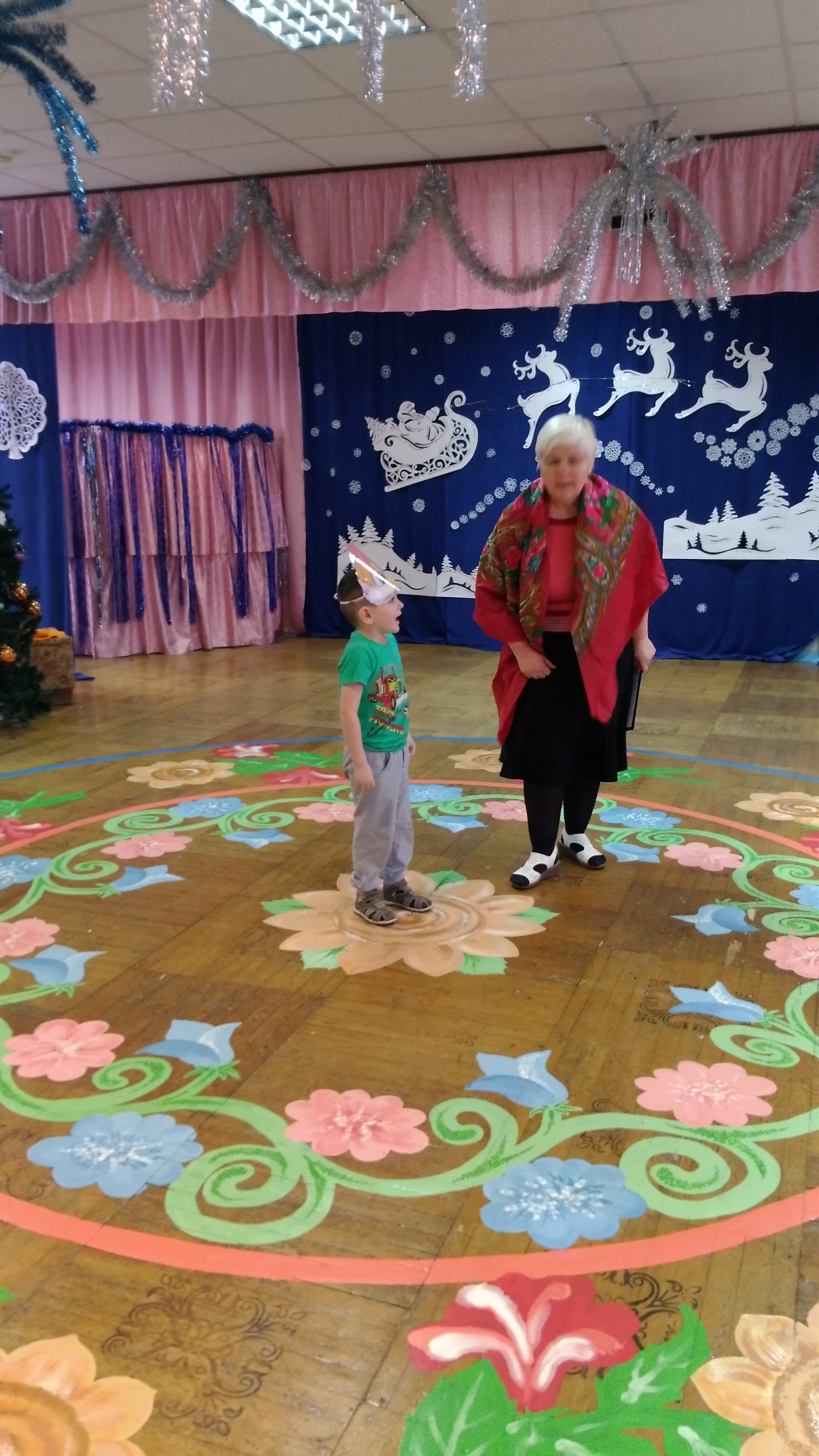 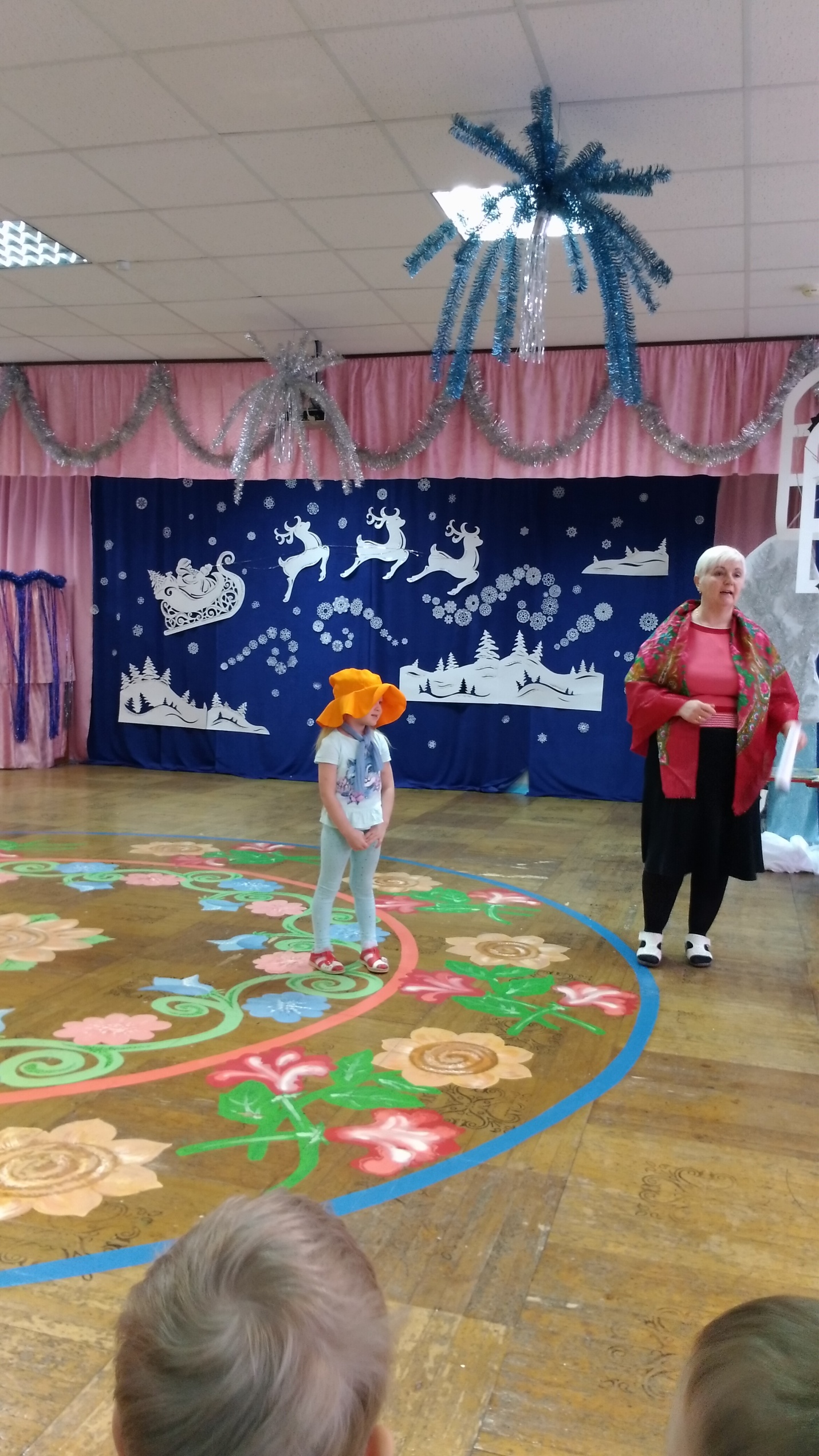 